BORANG PERMOHONAN PERTUKARANPENTADBIRAN KERAJAAN NEGERI SEMBILANTarikh: ………………………………			………………………………………..						            (Tandatangan Pemohon)Disokong/Tidak DisokongTarikh:……………………………..			………………………………………….							(Tandatangan Ketua Unit/Bahagian)							Cop Rasmi:Setuju/Tidak SetujuUlasan:Tarikh: ……………………………			 ………………………………………..							 (Tandatangan Ketua Jabatan)							 Cop Rasmi:DISAHKAN OLEH BAHAGIAN PENGURUSAN SUMBER MANUSIA, PEJABAT SETIAUSAHA KERAJAAN NEGERI SEMBILANTarikh:……………………………..			………………………………………….							(Tandatangan Pegawai)							Cop Rasmi:------------------------------------------------------------------------------------------------------------------------------Catatan:Permohonan ini perlu dilampirkan dengan sesalinan surat permohonan pertukaran pegawai yang telah disahkan oleh Ketua Jabatan.Tarikh/Cop Penerimaan Borang: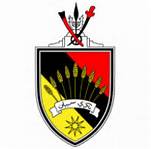 MAKLUMAT PEMOHONMAKLUMAT PEMOHONNamaNo. Kad PengenalanJawatan dan GredNama JabatanNama Bahagian/UnitAlamat Tempat TinggalTempoh Berkhidmat di Jabatan sekarang ………….tahun  ………….bulanTempoh Berkhidmat di Unit/ Bahagian Sekarang………….tahun  ………….bulanStatus PerkahwinanTempat Bertugas Sebelum iniTempat Bertugas Sebelum iniPILIHAN DAERAH/JABATAN PILIHAN DAERAH/JABATAN PILIHAN DAERAH/JABATAN DAERAH PILIHANJABATAN PILIHANCATATANPilihan 1:Pilihan 2:Pilihan 3:SEBAB BERTUKAR SILA TANDAKAN ( / )1.Pasangan BerjauhanTidak boleh bertukar1.Pasangan BerjauhanBoleh bertukar2.Masalah KesihatanDiri sendiri2.Masalah KesihatanPasangan2.Masalah KesihatanIbu/bapa2.Masalah KesihatanAnak3.KebajikanKeselamatan diri/harta3.KebajikanMasalah keluarga3.KebajikanIbu/bapa tunggal3.KebajikanBerulang jauh dari tempat kerja4.PerkhidmatanKesesuaian di tempat kerja4.PerkhidmatanPusingan kerja5.PengalamanPeningkatan kerjaya5.PengalamanPengalaman baru6.Lain-lain sebab (Sila nyatakan)PERAKUAN PEGAWAISILA TANDAKAN (/)PERAKUAN PEGAWAISILA TANDAKAN (/)Saya faham bahawa permohonan pertukaran ini tertakluk kepada keputusan Pejabat Setiausaha Kerajaan Negeri SembilanSaya mengaku bebas daripada prosiding tatatertibSaya mengaku bahawa semua maklumat yang diberikan adalah benarPERSETUJUAN KETUA JABATANUNTUK KEGUNAAN PEJABATTarikh Dibawa Ke Mesyuarat Sumber Manusia Bagi Urusan PertukaranKeputusan MesyuaratLULUS/TOLAK